Районный конкурс методических разработок В период с 18 по 25  апреля 2022 года в районе состоялся конкурс  методических разработок  «Формирование функциональной грамотности обучающихся в урочной и внеурочной деятельности». 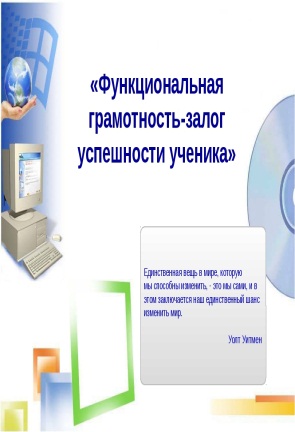 На конкурс были представлены 15 работ по следующим  номинациям «Читательская грамотность», «Естественно-научная грамотность», «Финансовая грамотность», «Креативное мышление», «Управленческие решения». Авторами методических разработок стали  педагоги из МБОУ «Гимназия №1 п. Навля», МБОУ «Навлинская СОШ №1»,  МБОУ «Навлинская СОШ №2», МБОУ «Алтуховская СОШ», МБОУ «Синезерская СОШ», МБОУ «Клюковенская СОШ», МБОУ Салтановская СОШ, МБОУ Чичковская СОШ, МБОУ «Щегловская СОШ», МБОУ «Ревенская СОШ»,  МБОУ «Алешенская ООШ».  Жюри определило победителей и призеров в каждой номинации. Работы победителей были направлены для участия в областном этапе конкурса методических разработок «PRO-функциональную грамотность: от новых заданий к новым  практикам».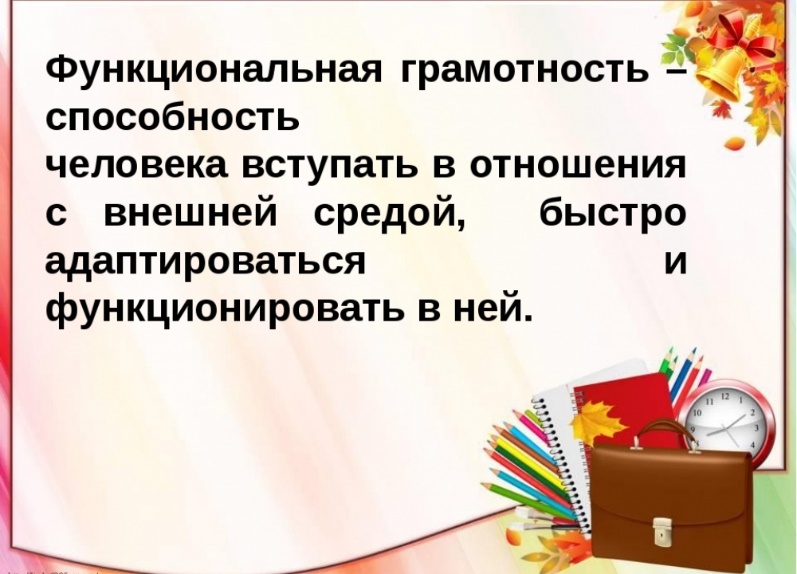 